PENGARUH PIUTANG MURABAHAH TERHADAP TOTAL ASET PT. BANK SYARIAH MANDIRI PERIODE 2016-2018SKRIPSIDiajukan Pada Jurusan Perbankan Syariah Fakultas Ekonomi dan Bisnis Islam Universitas Islam Negeri Sultan Maulana Hasanuddin BantenSebagai Salah Satu Syarat Untuk Memperoleh Gelar Sarjana Ekonomi (S.E)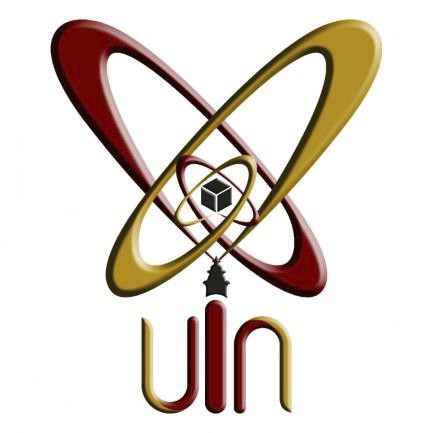 Oleh : DWI PUTRI ROSEDIYANA NIM: 151500260FAKULTAS EKONOMI DAN BISNIS ISLAM UNIVERSITAS ISLAM NEGERI SULTAN MAULANA HASANUDDIN BANTEN2019 M/ 1440 H